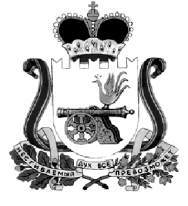 СОВЕТ ДЕПУТАТОВ КАРДЫМОВСКОГО ГОРОДСКОГО ПОСЕЛЕНИЯКАРДЫМОВСКОГО РАЙОНАСМОЛЕНСКОЙ ОБЛАСТИР Е Ш Е Н И Еот 15.05.2018 г.         № Ре-00013Об исполнении бюджета Кардымовского          городскогопоселения            Кардымовскогорайона   Смоленской      областиза I квартал 2018 годаЗаслушав и обсудив информацию Администрации муниципального образования «Кардымовский район» Смоленской области об исполнении бюджета Кардымовского городского поселения Кардымовского района Смоленской области за I квартал 2018 года,  руководствуясь решением Совета депутатов Кардымовского городского поселения Кардымовского района Смоленской области от 11.11.2016    № 31 «Об утверждении Положения о бюджетном процессе Кардымовского городского поселения Кардымовского района Смоленской области» Совет депутатов Кардымовского городского поселения Кардымовского района Смоленской области           Р Е Ш И Л :1.Принять к сведению отчет об исполнении бюджета Кардымовского городского поселения Кардымовского района Смоленской области за I квартал 2018 года.2.Настоящее решение опубликовать в районной газете «Знамя труда» - Кардымово.Глава муниципального образованияКардымовского городского поселенияКардымовского района Смоленской области                                             А.Г. Федоров